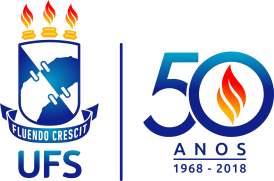 ABERTURA DE EDITAL DE REMOÇÃO INTERCAMPI PARA DOCENTESDESCRIÇÃO DO CARGO, NÚMERO DE VAGAS, MATÉRIAS DE ENSINO,REGIME DE TRABALHO E ÁREA DE TITULAÇÃONOME DO CAMPUS** Especificar o Presidente da Comissão Examinadora.Depto./ NúcleoRegime de trabalhoÁrea da titulaçãoPerfil*Matérias de ensinoDisciplinasNúmero de vagasComissão Examinadora**E-mail para Inscrição e Contato (departamento)E-mail para recursos(centro)